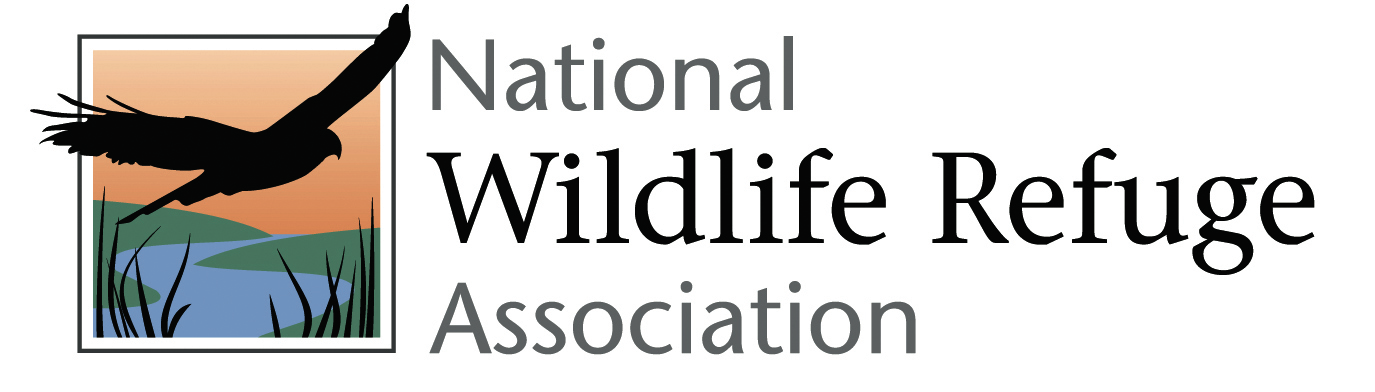 NOMINATION FORM The deadline for submission is November 15, 2019.2020 Paul Kroegel Award – Refuge Manager of the YearThis award recognizes outstanding accomplishments by a refuge manager (project leader) in the protection and management of our national wildlife refuges.  The award is given each year in honor of Paul Kroegel, the first manager of the first refuge established in 1903 at Pelican Island, Florida.  His dedication and effectiveness set a high standard for those who have followed.  The award will be presented to a current refuge manager whose accomplishments are judged to best exemplify Paul Kroegel’s legacy, based on the accomplishments and attributes in the evaluation categories outlined on the next page.Nominee: 	Nominee’s Mailing Address: 	Nominee’s Telephone Number: 	Nominee’s Email Address: 		Refuge: 		Refuge Mailing Address: 	Refuge Telephone Number: 	Nominated By:Name: 	Title/Relationship to Nominee: 	Mailing Address: 	Email Address: 	Telephone Number: 	Date: 	Whether your nominee is an employee, a volunteer or a Friends group, the National Wildlife Refuge System seems to bring out the best in everyone!  The things that people do for Refuges all over the country are incredible and we appreciate the time that you are taking to tell others what your nominee has done to deserve an award.  Our reviewers have the tough job of selecting the top one in each category and that is hard!  That makes your job as a nominator critical to making sure that your nominee gets all the credit that he or she deserves.  We have found that many of the best-written nominations are group efforts, where several people work together on the application.  Not only does this spread out the workload, but it also helps ensure that all the nominee’s accomplishments get included.  We know that this will help your nomination. Please describe the accomplishments and attributes of the nominee in the following evaluation categories. Nominations that do not follow the outline below will be returned.Commitment to conservation of natural resources over a sustained period with special emphasis on recent accomplishments.Superior management skills in all aspects of refuge management, including the following (please address each of the following elements):Management of staff.Coordination and good working relationships with other resource agencies and NGOs.Skill in the art and science of habitat management.3.  Innovative actions and responses to complex issues dealing with (please address one or more of the following elements):a.   Refuge habitats.b.	Community relations and outreachc.   Research.4.  Effectiveness in dealing with outside organizations and the public through: (please address each of the following elements)a. Outreach to include the public in planning.b. Supporting Friends and other volunteers.c. Building trust and support of the Refuge System by working and collaborating with the public.5.  Background in refuge management that reflects the mission of the NWRS and wildlife conservation and that has been recognized by others.ADDITIONAL COMMENTS (Include any additional information that you feel would be helpful to the selection committee in their review of the various evaluation categories. Any documents enclosed with the nomination should be relevant to the specific evaluation criteria. Simple letters of endorsement that don’t add substance to the nomination are discouraged.) 